CHAPTER 255SAFETY GLAZING§2051.  DefinitionsAs used in this chapter, unless the context otherwise indicates, the following words shall have the following meanings.  [PL 1973, c. 237 (NEW).]1.  Hazardous locations.  "Hazardous locations" means those installations, glazed or to be glazed in commercial and public buildings, known as framed or unframed glass entrance doors; and those installations, glazed or to be glazed in residential buildings and other structures used as dwellings, commercial buildings and public buildings, known as sliding glass doors, storm doors, shower doors, bathtub enclosures and fixed glazed panels adjacent to entrance and exit doors which because of their location present a barrier in the normal path traveled by persons going into or out of these buildings, and because of their size and design may be mistaken as means of ingress or egress; and any other installation, glazed or to be glazed, wherein the use of other than safety glazing materials would constitute an unreasonable hazard as the Commissioner of Public Safety may determine after notice and hearings, whether or not the glazing in such doors, panels, enclosures and other installations is transparent.[PL 1973, c. 237 (NEW).]2.  Safety glazing material.  "Safety glazing material" means any glazing material, such as tempered glass, laminated glass, wire glass or rigid plastic, which meets the test requirements of the then current ANSI Standard Z97.1 and such further requirements as may be adopted by the Department of Public Safety after notice and hearing and which are so constructed, treated or combined with other materials as to minimize the likelihood of cutting and piercing injuries resulting from human contact with the glazing material.[PL 1973, c. 656 (AMD).]SECTION HISTORYPL 1973, c. 237 (NEW). PL 1973, c. 656 (AMD). §2052.  Labeling requiredEach light of safety glazing material manufactured, distributed, imported or sold for use in hazardous locations or installed in such a location within the State of Maine shall be permanently labeled by such means as etching, sandblasting, firing of ceramic material on the safety glazing material or by other suitable means. The label shall identify the labeler, whether manufacturer, fabricator or installer, and the nominal thickness and the type of safety glazing material and the fact that said material meets the test requirements of ANSI Standard Z-97.1-1966 and such further requirements as may be adopted by the Department of Public Safety.  [PL 1973, c. 237 (NEW).]The label must be legible and visible after installation.  [PL 1973, c. 237 (NEW).]Such safety glazing labeling shall not be used on other than safety glazing materials.  [PL 1973, c. 237 (NEW).]SECTION HISTORYPL 1973, c. 237 (NEW). §2053.  Safety glazing materials requiredIt shall be unlawful within the State of Maine to knowingly sell, fabricate, assemble, glaze, install, consent or cause to be installed glazing materials other than safety glazing materials in, or for use in, any hazardous location. This section shall apply only to new construction contracted for, or to replacement of glass in place, after January 1, 1974.  [PL 1973, c. 237 (NEW).]SECTION HISTORYPL 1973, c. 237 (NEW). §2054.  Employees not coveredLiability under this chapter is not created as to employees of a contractor, subcontractor or other employer responsible for compliance with this chapter.  [RR 2023, c. 1, Pt. C, §54 (COR).]SECTION HISTORYPL 1973, c. 237 (NEW). RR 2023, c. 1, Pt. C, §54 (COR). §2055.  PenaltyA person who violates this chapter commits a Class E crime.  Except as otherwise specifically provided, violation of this chapter is a strict liability crime as defined in Title 17‑A, section 34, subsection 4‑A.  [PL 2003, c. 452, Pt. N, §5 (RPR); PL 2003, c. 452, Pt. X, §2 (AFF).]SECTION HISTORYPL 1973, c. 237 (NEW). PL 2003, c. 452, §N5 (RPR). PL 2003, c. 452, §X2 (AFF). §2056.  Local ordinancesThis chapter shall supersede any local, municipal or county ordinance or parts thereof relating to the subject matter.  [PL 1973, c. 237 (NEW).]SECTION HISTORYPL 1973, c. 237 (NEW). The State of Maine claims a copyright in its codified statutes. If you intend to republish this material, we require that you include the following disclaimer in your publication:All copyrights and other rights to statutory text are reserved by the State of Maine. The text included in this publication reflects changes made through the First Regular and First Special Session of the 131st Maine Legislature and is current through November 1. 2023
                    . The text is subject to change without notice. It is a version that has not been officially certified by the Secretary of State. Refer to the Maine Revised Statutes Annotated and supplements for certified text.
                The Office of the Revisor of Statutes also requests that you send us one copy of any statutory publication you may produce. Our goal is not to restrict publishing activity, but to keep track of who is publishing what, to identify any needless duplication and to preserve the State's copyright rights.PLEASE NOTE: The Revisor's Office cannot perform research for or provide legal advice or interpretation of Maine law to the public. If you need legal assistance, please contact a qualified attorney.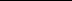 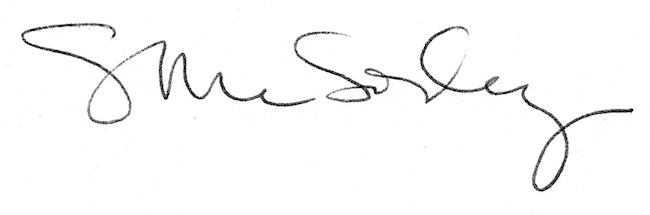 